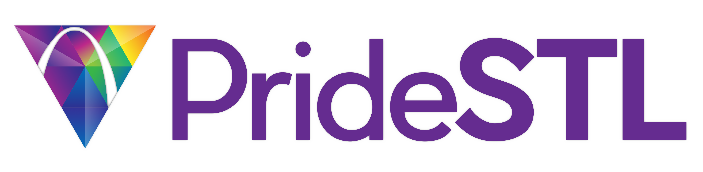 Board MeetingAgenda05/09/2022Commerce Connect BuildingCall to Order 7:02pmAttendanceOfficers:[P] Brandon Reid 	       [P] Marty Zuniga                    [P] Morgan Morris	 	  [P] Jason Johnson President      	          	       Vice President                              Secretary  		           Treasurer [A] Todd Alan    	      [P] Ellie Bledsoe		    [P] Jordan Braxton                  [P] Jesse Doggendorf[A] Matt Harper           	      [P] Clayton Higgenbotham   [P] Dottie Klenke		  [P] Frank Nowicke[P] Arthur Nunn 	         		11/13 Board Members PresentChanges to the Agenda Jordan Add Night Pride to hers, Motion Jordan / Chap Motion PassesApproval of Minutes Jordan/ Dottie Motion PassesBoard ReportsClosed session 7:05pm Dottie / Frank Seconded8:14pm out of closed session Executive Reports: Brandon Reid – PresidentFestival Updates – Permit reduction of $12500, but final number for permits is unknown.VIP prices – 95 – 2-day passes needed to make 18k. Marty Zuniga- Vice PresidentFestival Updates – Hoping to have announcement for entertainment by next week. Royalty Pageant still set for May 22nd. Morgan Morris – SecretaryNo ReportJason Johnson- TreasurerFinances – ~57k in accountBoard Director Reports:Todd Alan | Co-Director of SponsorshipSponsorship UpdatesEllie Bledsoe | Director at LargeNo ReportJordan Braxton | Director of Public RelationsPolice Training Meeting – Wednesday Brandon and Jordan is St. Louis County talk about parade.  Night Pride- Called her and the event will be still happening and gave time for Pride to speak at the eventJesse Doggendorf | Co-Director of SponsorshipSponsorship Updates – Will look over the A/R from Jason to check on missing invoices.Board to Board InteractionsMatt Harper | Director at LargeNo ReportClayton Higginbotham | Director at LargeNo ReportDottie Klenke | Co-Director of EntertainmentNo reportFrank Nowicke | Director of VendorsVendor Updates – 17 new vendors, 99 vendor Registered. Arthur Nunn | Director Fundraising Upcoming Fundraisers/UpdatesSix Flags on Friday June 3rd.Old BusinessNew BusinessAdjourn pm Motioned Ellie/ Clayton by 8:44pm 